ОБАВЕШТЕЊЕ
о закљученом уговору у поступку јавне набавке мале вредностиВрста предмета набавке: добра.Опис предмета набавке: ЈНМВ бр. 15/14 - Канцеларијски намештај (ознака из општег речника набавки: 39130000 - Канцеларијски намештај) обликованa у две партије:Партија 1 – Канцеларијски намештајПартија 2 – Намештај за архивуПроцењена вредност јавне набавке је 400.000 динара (без ПДВ-а), a Партија 2:  100.000 динара (без ПДВ-а),Уговорена вредност јавне набавке: 84.026 динара без ПДВ-а и 100.831,20 динaрa са ПДВ-ом.Критеријум за доделу уговора: најнижа понуђена цена.Број примљених понуда: 3 (три)Највиша понуђена цена код прихватљивих понуда: 92.300 динара без ПДВ-а.Најнижа понуђена цена код прихватљивих понуда:  84.026 динара без ПДВ-а.Део или вредност уговора који ће се извршити преко подизвођача:  неДатум доношења одлуке о додели уговора: 29.12.2014. године.Датум закључења уговора: 26.01.2015. године.Основни подаци о добављачу: “МETAL FURNITURE PLUS”д.о.о. 11000 БЕОГРАД, улица Хаджи Ђерина  број 12, ПИБ: 104724797, матични број: 20223782, број рачуна: 165-9568-53, назив банке: Hipo Alphe Adrija Banka, телефон: 011/38 36 421, телефакс: 011/38 36 483 E-mail: mfpdoo@gmail.com, кога заступа  директор Срђан ЂорђевићПериод важења уговора: до 31.01.2015. године.Лице за контакт: Драгица Радуловић; 064/850 70 12; dragica.radulović@grejanje-pancevo.co.rs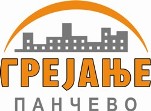 Јавно Комунално Предузеће„ГРЕЈАЊЕ“Цара Душана 7ПанчевоТел: +381 13 319 241, фаx: +381 13 351 270 grejanje@panet.co.rswww.grejanje-pancevo.co.rsДатум: 29.01.2014. год.